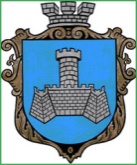 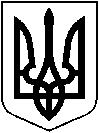 УКРАЇНАХМІЛЬНИЦЬКА МІСЬКА РАДАВІННИЦЬКОЇ ОБЛАСТІВиконавчий комітетР І Ш Е Н Н Я від  «23» лютого 2024 р                                                                                  №150    Про надання малолітній К М С ,   року народження статусу дитини, яка постраждала внаслідок воєнних дій та збройних конфліктів               Розглянувши заяву К  Л В , місце проживання якої зареєстровано за адресою: 75602, Херсонська область, м.  Гола Пристань, вул.   , буд.  ,  фактичне місце проживання/перебування: 22000, Вінницька область, м. Хмільник, вул.   , буд.   та відповідні документи стосовно надання малолітній К  М  С ,   року народження статусу дитини, яка постраждала внаслідок воєнних дій та збройних конфліктів,  у зв’язку із тим, що вона проживала в   місті Гола Пристань,   Херсонської області в умовах  воєнних дій, збройних конфліктів, тимчасової окупації, що стало причиною її внутрішнього переміщення, як наслідок залишення свого місця проживання з метою уникнення негативних наслідків збройного конфлікту та зазнала психологічного насильства внаслідок воєнних дій та збройних конфліктів, враховуючи те, що психологічне насильство, якого зазнала дитина внаслідок воєнних дій та збройних конфліктів - це моральні та психологічні страждання (травми) дитини, що не потребують доведення, висновок оцінки потреб сім’ї  від 12.01.2024 року №5  складений Хмільницьким міським центром соціальних служб, рішення комісії з питань захисту прав дитини від      .02.2024 року №3/   , керуючись п.3 Порядку провадження органами опіки та піклування діяльності, пов’язаної із захистом прав дитини, затвердженого постановою Кабінету Міністрів України від 24 вересня 2008 року № 866 (зі змінами),   постановою Кабінету Міністрів України від 5 квітня 2017 року № 268 «Про затвердження Порядку надання статусу дитини, яка постраждала внаслідок воєнних дій та збройних конфліктів» (зі змінами), ст.ст. 34, 59 Закону України «Про місцеве самоврядування в Україні», виконком міської радиВИРІШИВ:1. Надати малолітньому  К М  С ,   року народження  (свідоцтво про народження видане Голопристанським міськрайонним відділом державної реєстрації актів цивільного стану  Головного територіального управління юстиції у Херсонській області   року серія І-КГ № ) статус дитини, яка постраждала внаслідок воєнних дій та збройних конфліктів. 2. Контроль за виконанням цього рішення  покласти  на заступника міського голови з питань діяльності виконавчих органів міської ради Сташка А.В. Міський голова                                                                     Микола ЮРЧИШИН